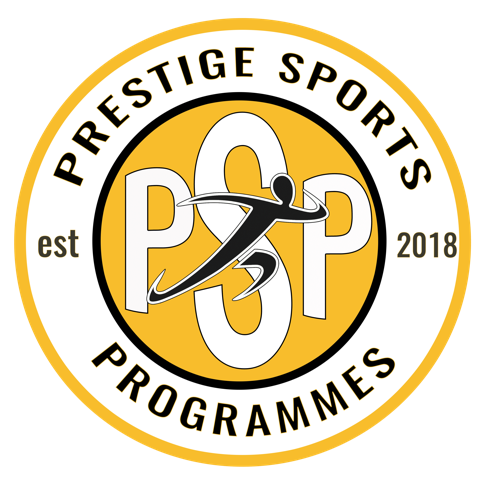 Prestige Sports ProgrammesEmergency Evacuation/Closure ProcedurePSP will endeavour to keep the Club open, but in exceptional circumstances. We may have no choice but to close at short notice.Potential reasons for unforeseeable emergency closure include:Burst water pipesHeating system failureSerious weather conditionsAssault on a staff member or childFire or bomb scare/explosionDeath of a member of staff or childSerious accident or illnessThe primary concern in the event of an emergency is to ensure that both children and staff are kept safe. If it is deemed necessary to evacuate the club. The following steps will be adhered to:Where/if appropriate the manager will contact the emergency servicesAll children will be escorted from the building, using the nearest safe fire exit to the assembly point.No attempt will be made to remove/collect personal items/belongings. Or to re-enter the building after evacuation. Providing that no one is put at any risk; the nominated member of staff will check the premises and collect the register (including emergency contact details)If it is deemed safe to do so, before leaving, the nominated person will close as many windows and doors as accessibly possibleThe register will be taken and all children and staff accounted for.If any persons deemed missing from the register, the emergency services will be immediately informed.The manager will contact parents/carers to collect their children. If register is destroyed/unavailable, the emergency contact list will used (stored off site).All children will remain supervised until collected safely.In the circumstances, that after all effort has been made, and a child still hasn’t been collected, PSP will refer to it Uncollected Child Procedure.If as a result of an emergency, the club has to close or relocate temporarily, Ofsted will be notified.Written in accordance to the Statutory Framework for the Early Years Foundation Stage (2017): Safeguarding and Welfare requirements: Safety and Suitability of premises, environment and equipment [3.55].This policy was adopted by: PSPDate: 08/08/21To Be Reviewed: 08/08/23Signed: Jessica Finch              Emma Wright